Частное дошкольное образовательное учреждение «Детский сад № 57 ОАО «РЖД»Рассмотрено                                                                           Утверждаю:                               на педагогическом совете                                             протокол №       от            20     г.                                          заведующий                    старший воспитатель                                                                                 Рогачёва И.А.                                                                    Никитина Н.Б.Программа кружка «Настольная песочница»(для детей старшего дошкольного возраста)Руководитель: воспитатель высшей квалификационной категории                                                            Салынина Ольга ВладимировнаСмоленск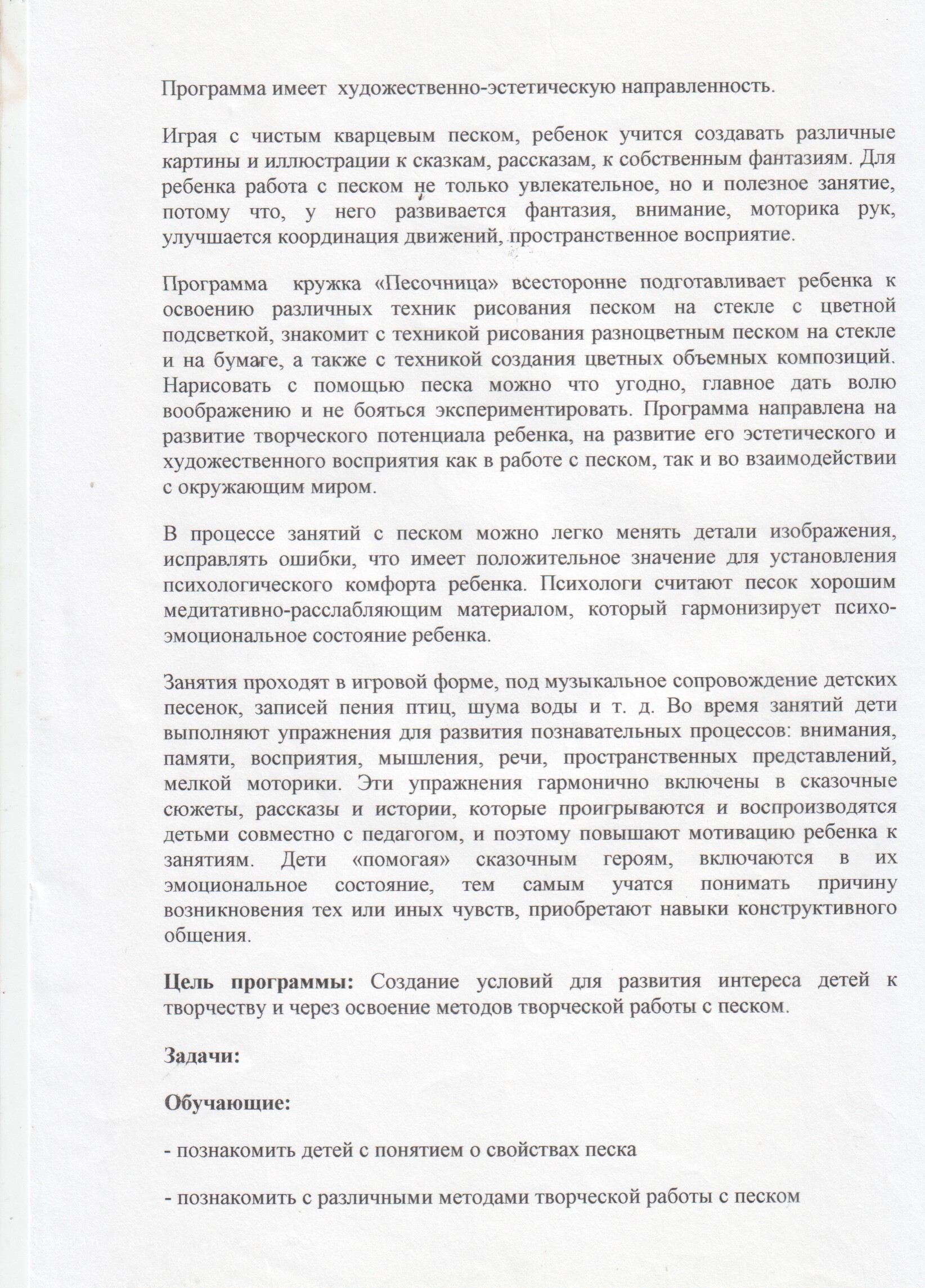 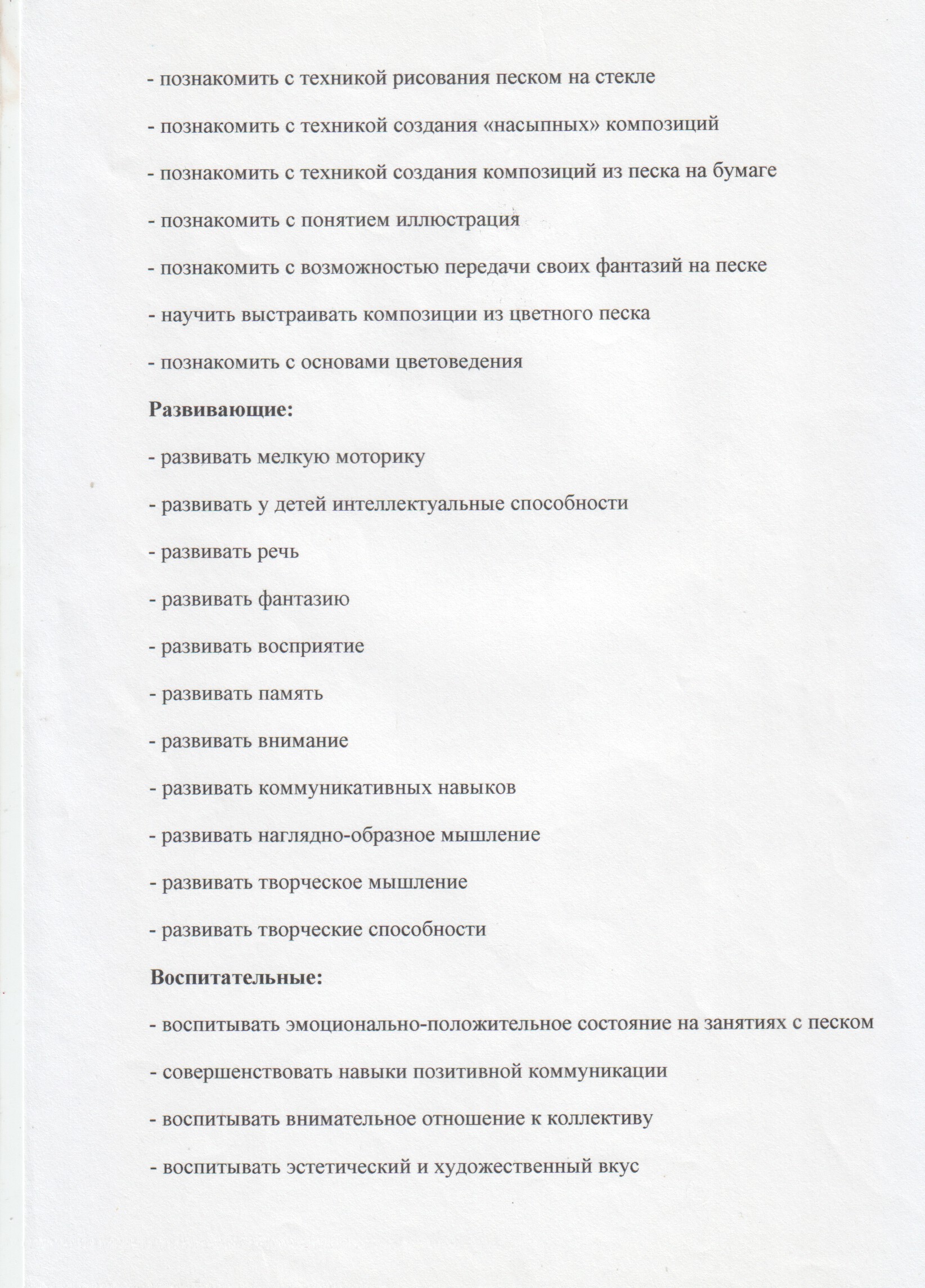 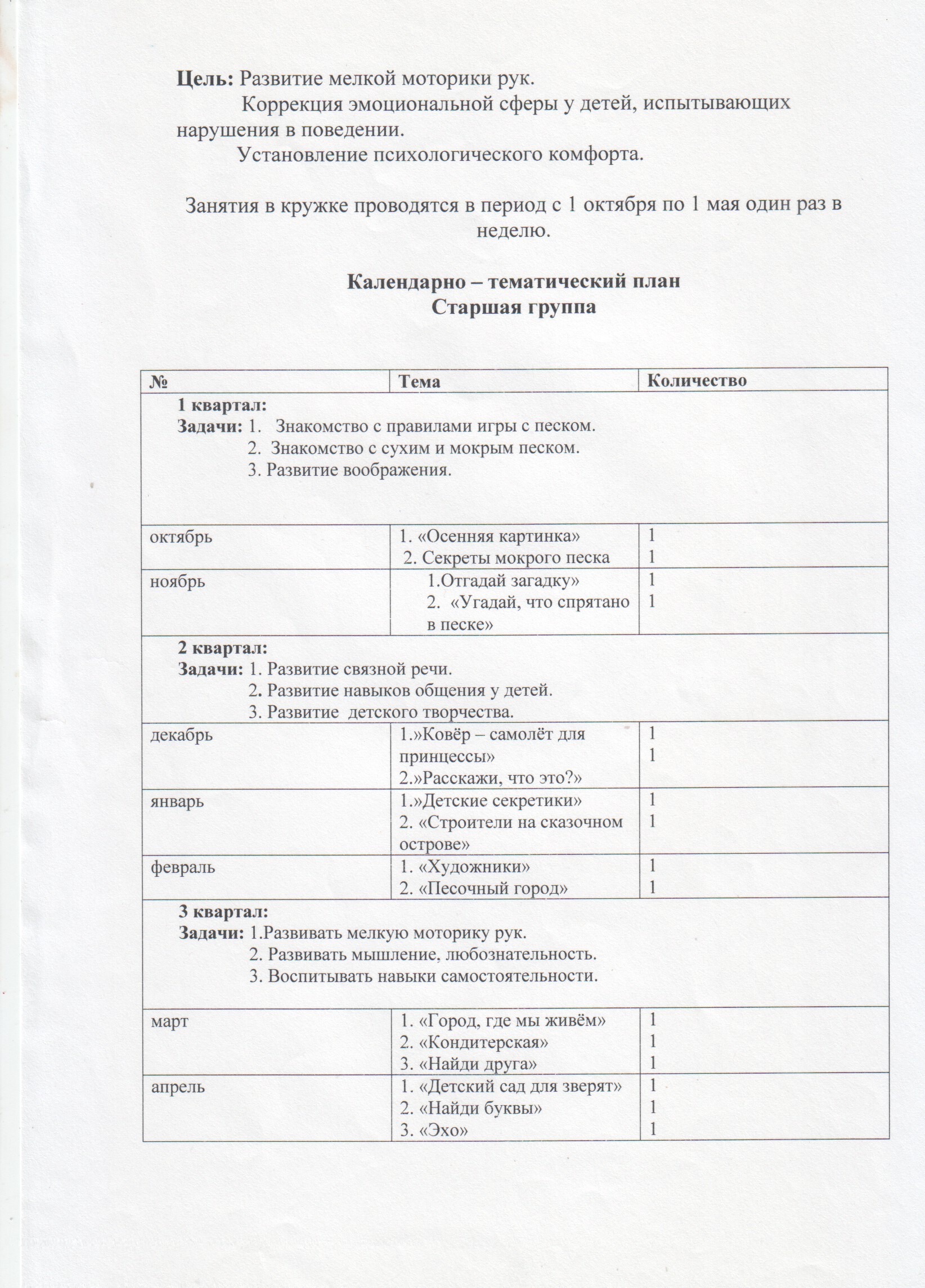 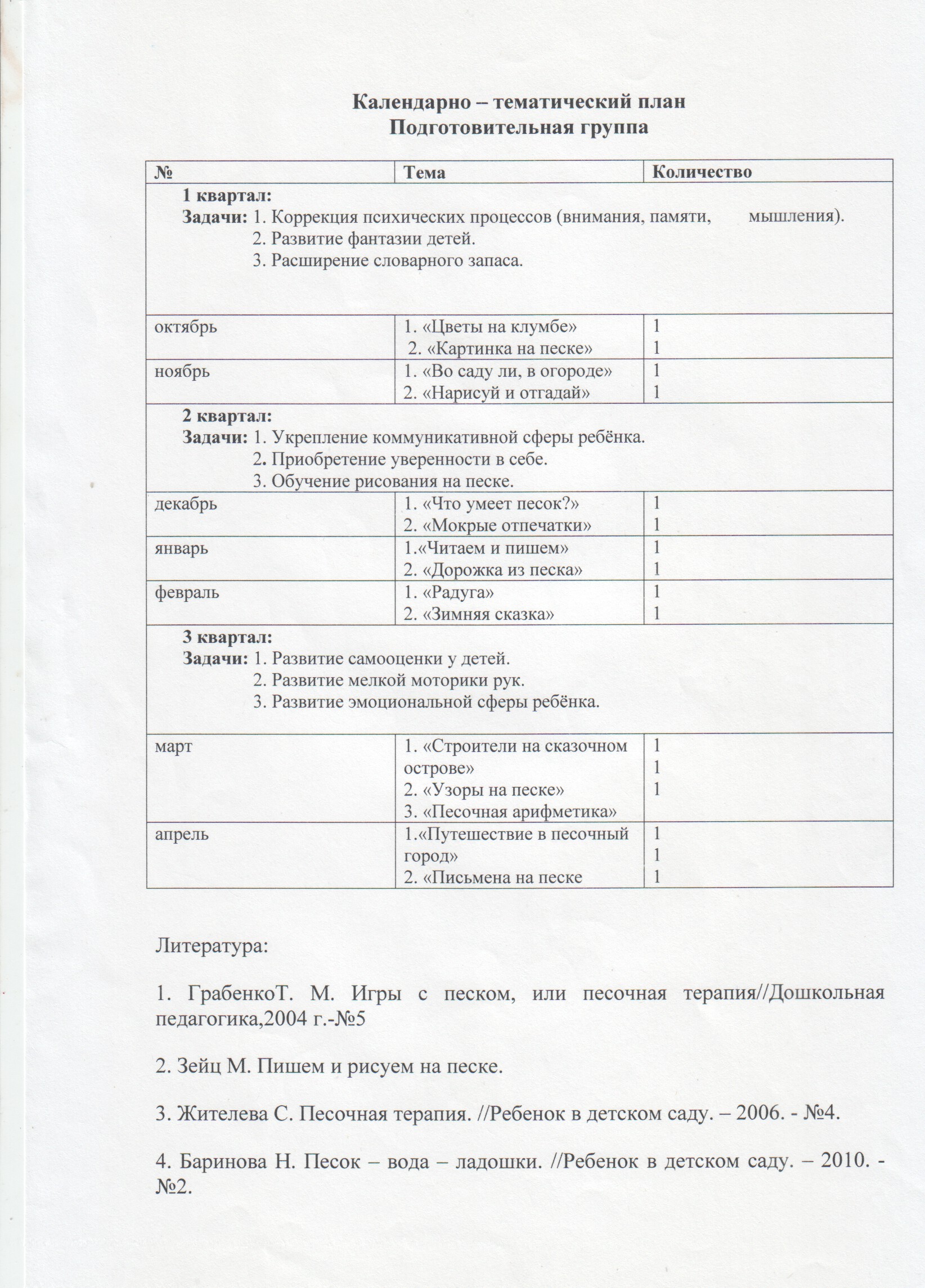 Предполагаемые результаты: добиться положительной динамики в работе над лексико-грамматическим строем речи, над развитием связной речи, улучшить мелкую моторику кисти рук и гармонизировать психо-эмоциональное состояние детей.